Supplementary informationReprogramming of arachidonate metabolism confers temozolomide resistance to glioblastoma through enhancing mitochondrial activity in fatty acid oxidationYu-Ting Tsai1,2†, Wei-Lun Lo3,4,5†, Pin-Yuan Chen6,7,8, Wen-Bing Yang1,5, Chiung-Yuan Ko5,9,10,11, Jian-Ying Chuang5,9,10,11,12, Tzu-Jen Kao5,9,10,11, Kwang-Yu Chang12, Chia-Yang Hung13, Ushio Kikkawa1, Wen-Chang Chang1,5*, Tsung-I Hsu5,9,10,11,12*†These authors contributed equally to this work. 1 Graduate Institute of Medical Sciences, College of Medicine, Taipei Medical University, Taipei 110, Taiwan 2 Department of Cancer Biology, Wake Forest University School of Medicine, Winston-Salem, NC 27101, USA.3 Department of Surgery, School of Medicine, College of Medicine, Taipei Medical University, Taipei 110, Taiwan4 Department of Neurosurgery, Shuang Ho Hospital, Taipei Medical University, Taipei 110, Taiwan5 TMU Research Center of Neuroscience, Taipei Medical University, Taipei, Taiwan 1106 School of Medicine, Chang Gung University, Taoyuan City, Taiwan 333027 Department of Neurosurgery, Keelung Chang Gung Memorial Hospital, Keelung, Taiwan 2048 Department of Neurosurgery, Linkou Chang Gung Memorial Hospital, Taoyuan, Taiwan 3339 Graduate Institute of Neural Regenerative Medicine, College of Medical Science and Technology, Taipei Medical University, Taipei, Taiwan 11010 Ph.D. Program for Neural Regenerative Medicine, College of Medical Science and Technology, Taipei Medical University and National Health Research Institutes, Taipei, Taiwan 110.10 Ph.D. Program in Medical Neuroscience, College of Medical Science and Technology, Taipei Medical University and National Health Research Institutes, Taipei, Taiwan 110.11 TMU Research Center of Cancer Translational Medicine, Taipei, Taiwan 11012 National Institute of Cancer Research, National Health Research Institutes, Tainan, Taiwan 70413 Department of Immuno-Oncology, Beckman Research Institute, City of Hope, Duarte, CA, USA 91010Correspondence to: Tsung-I Hsu and Wen-Chang ChangSupplementary figures and figure legends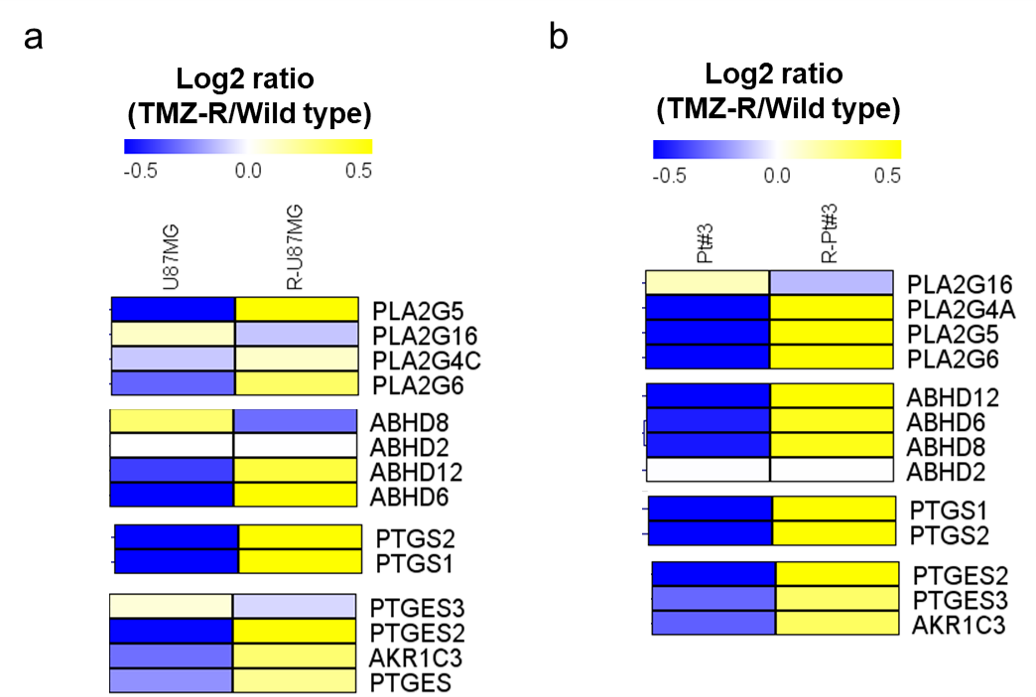 Supplementary Figure S1. Gene expression of enzymes related to AA generation and prostaglandin metabolism. RNA expression was analyzed by RNA-Seq in paired (a) GBM cell line and (b) GBM patient-derived cells. 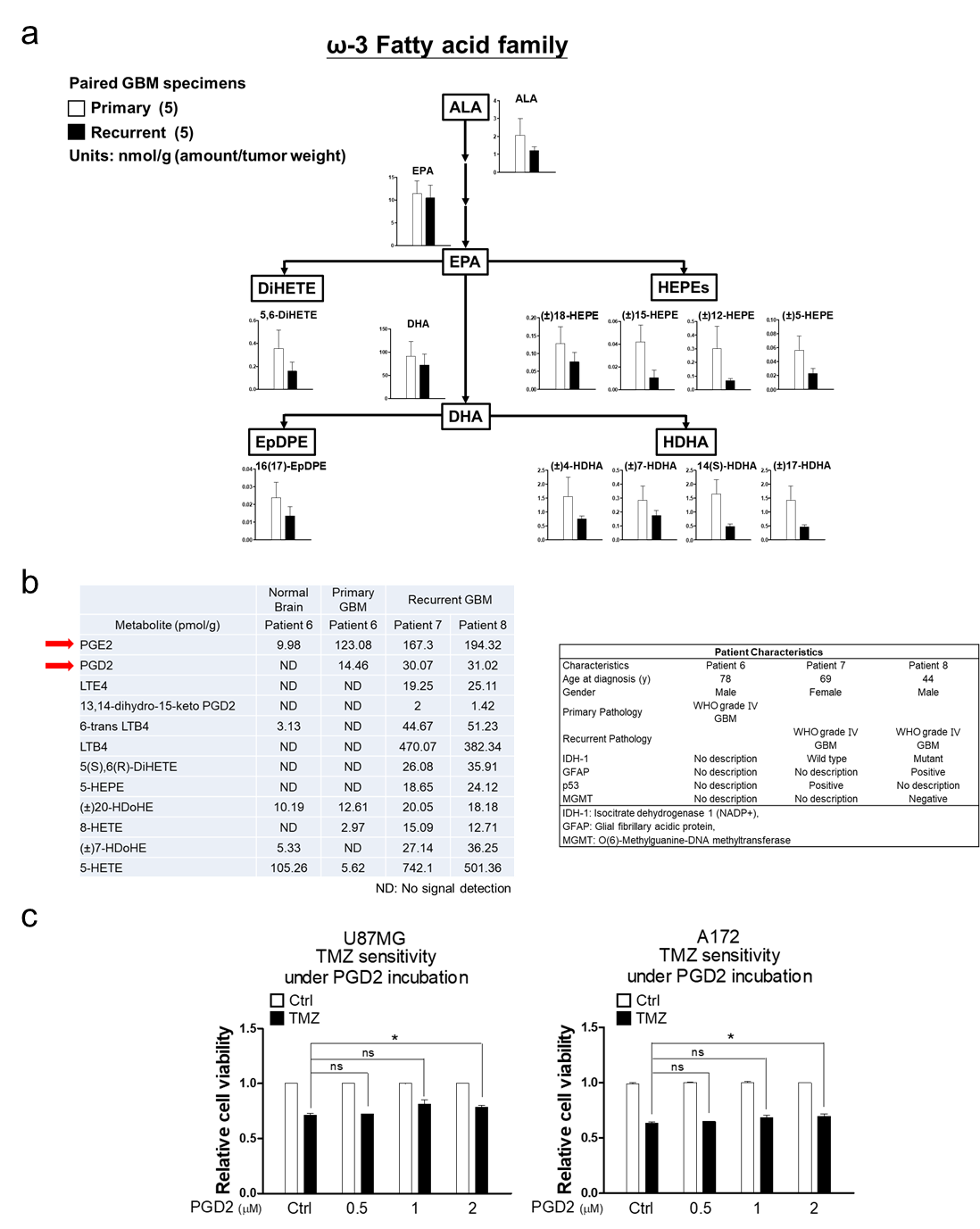 Supplementary Figure S2. The amount of AA-related metabolites in glioblastoma tumors. (a) Targeted ω-3 fatty acid metabolome for paired primary and recurrent glioblastoma specimens from 5 patients determined by UHPLC-QTOF-MS. Data in bar plots were analyzed by two-tailed unpaired Student’s t test. (b) Left pannel: Targeted arachidonate metabolome for normal brain tissue, primary and recurrent glioblastoma specimens determined by UHPLC-QTOF-MS. Right panel: Patients’ characteristics. Red arrows indicate two significantly increased metabolites in recurrent glioblastoma specimans. (c) After treatment with TMZ in the presence of PGD2 for 4 days, cell viability was estimated by MTT assay. Data were analyzed by two-tailed unpaired Student’s t test (n=3).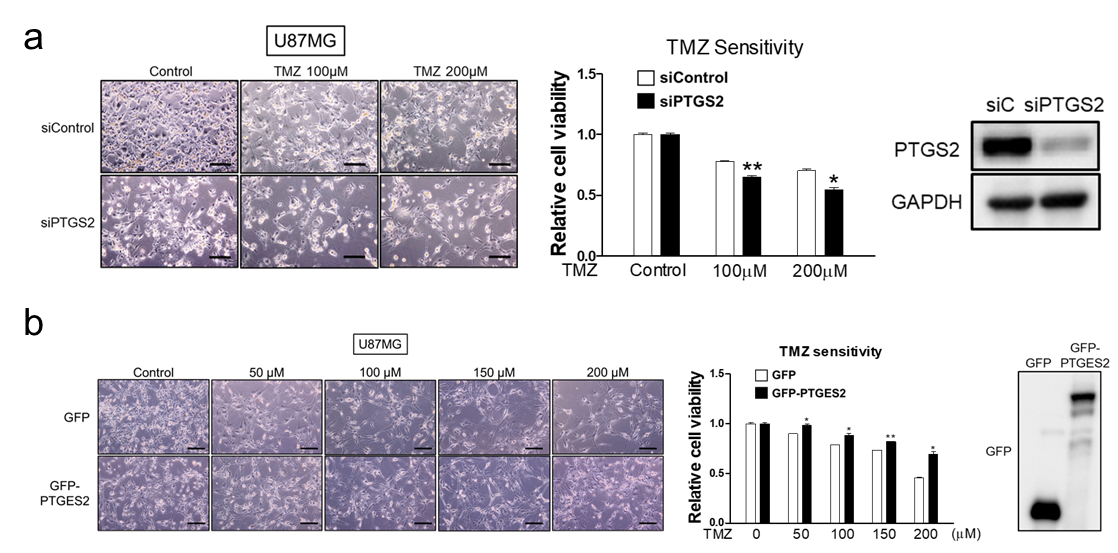 Supplementary Figure S3. Effect of PGE2 production on cellular response to TMZ. (a) Effect of PTGS2 knockdown or (b) PTGES2 overexpression on viability in response to TMZ treatment for four days. Data were analyzed by two-tailed unpaired Student’s t test (n=3). PTGS2 knockdown and GFP-PTGES2 overexpression were confirmed by Western blotting. The scale bar is 0.2 mm. 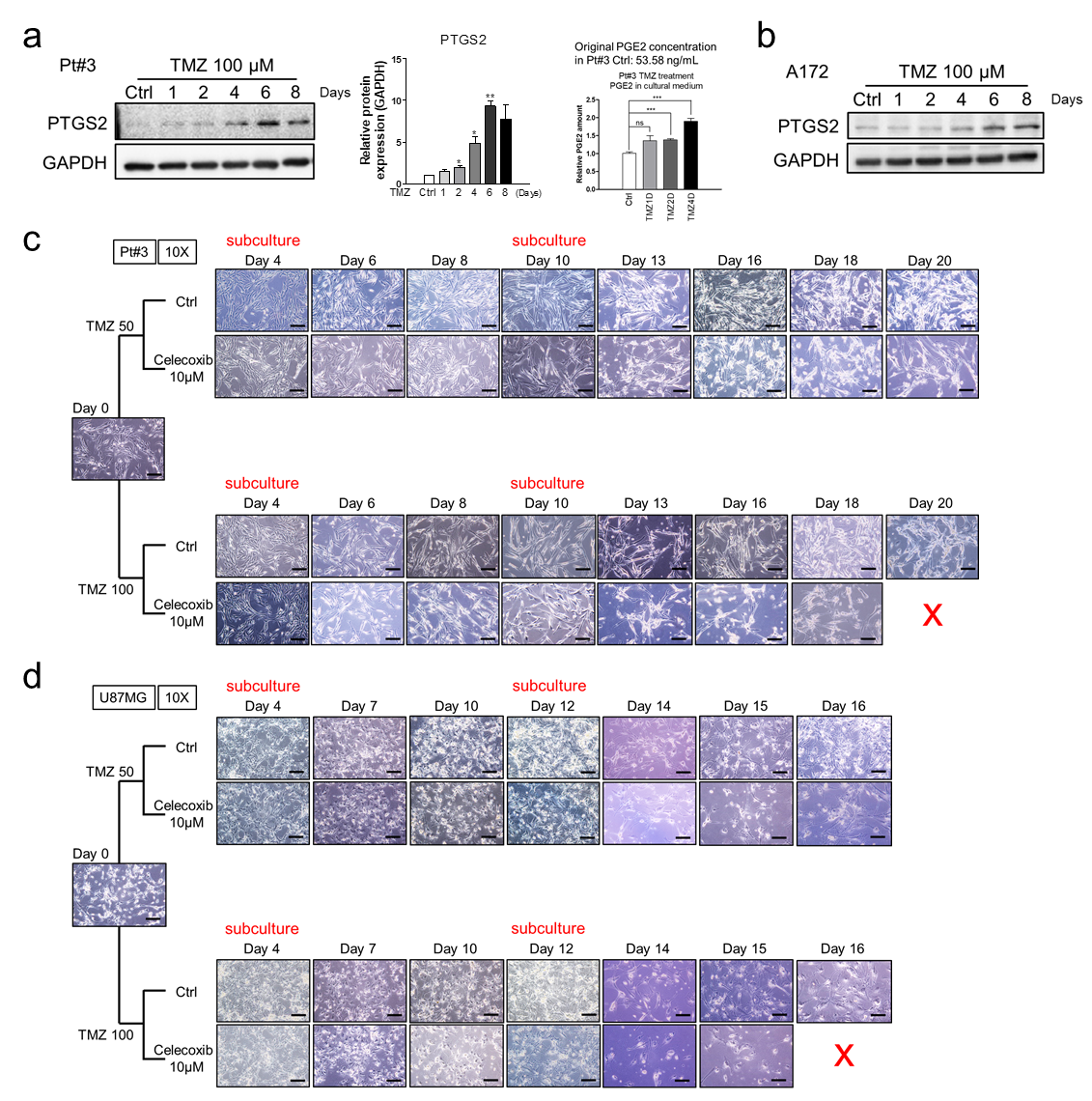 Supplementary Figure S4. Effect of celecoxib on cellular response to TMZ. (a, b) After treatment with TMZ for indicated time interval, cell lysates were collected for Western blotting using indicated antibodies. The level of PGE2 was confirmed by ELISA. Data with quantification were analyzed by two-tailed unpaired Student’s t test (n=2). (c), (d) U87MG cells and Pt#3 were cultured in the presence of TMZ with or without celecoxib for indicated time period, and morphology was photographed under 10X magnification. “Red X” means no survival cells in the culture dishes. The scale bar is 0.2 mm.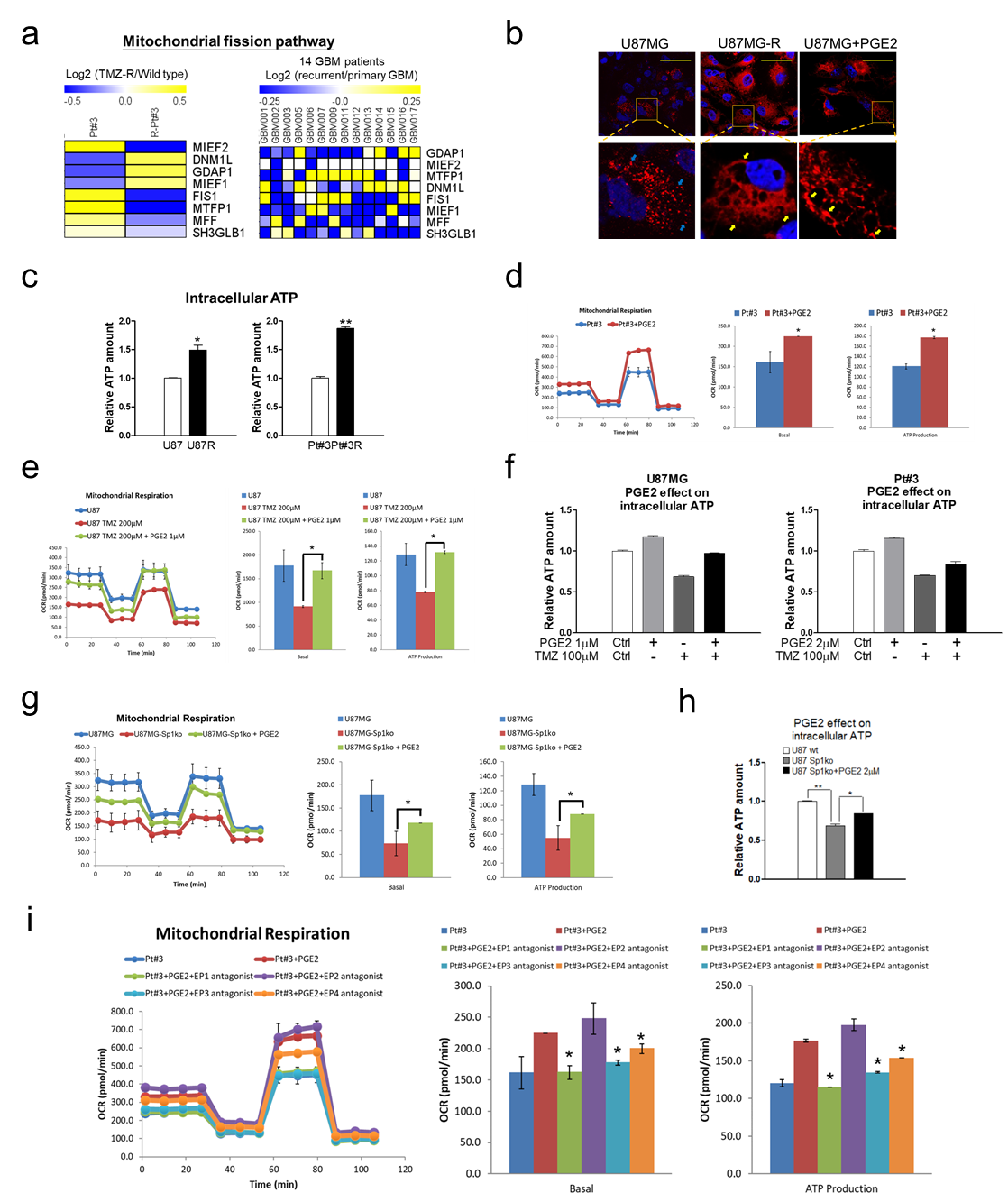 Supplementary Figure S5. The effect of Sp1-regulated PGE2 on mitochondrial activity. (a) RNA expression was analyzed in paired glioblastoma patient-derived cell line and glioblastoma specimens. (b) Mitochondrial morphology was determined by pDsRed 2-Mito vector-mediated IF staining. The scale bar is 50 μm. (c) The intracellular ATP mount measured by ATP Colorimetric/Fluorometric Assay. (d), (e), (f), (g), (h) After treatment with PGE2 for 4 days, mitochondrial activity was determined by the Seahorse XF Mito Stress test. And, the intracellular ATP mount measured by ATP Colorimetric / Fluorometric Assay. Data were analyzed by two-tailed unpaired Student’s t test. (i) After treatment with PGE2 in the presence of EP1-EP4 antagonists for 4 days, mitochondrial activity was determined by the Seahorse XF Mito Stress test. Data were analyzed by two-tailed unpaired Student’s t test.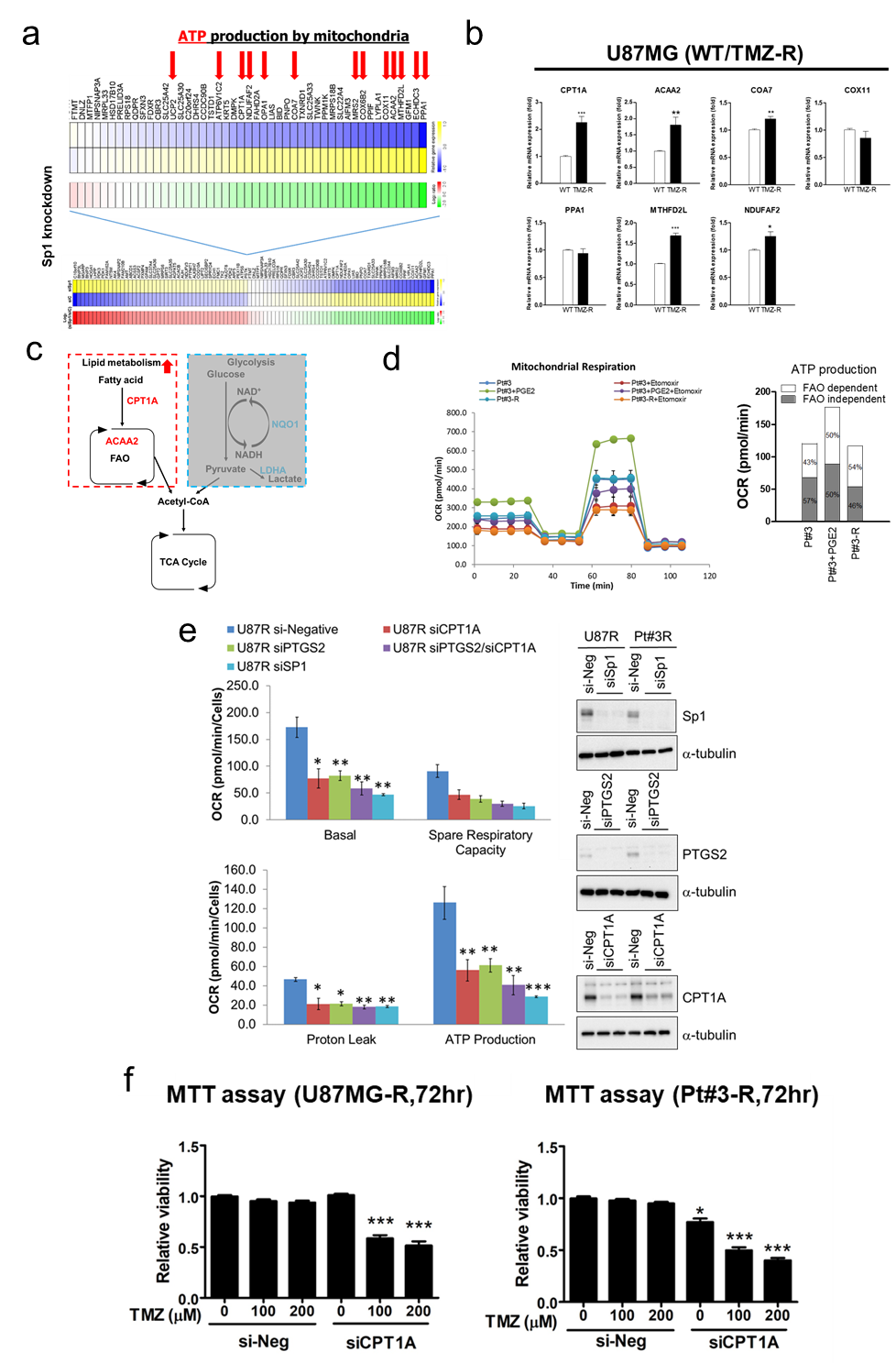 Supplementary Figure S6. The effect of Sp1-regulated PGE2 on FAO. (a) Effect of Sp1 knockdown in U87MG cells on mitochondria-related gene expression. Genes which are essential for ATP production are indicated. (b)The expression of mRNA was measured by real-time PCR. Data were analyzed by two-tailed unpaired Student’s t test (n=3). (c) FAO and glycolysis pathway. (d) The percentage of FAO was measured by the Seahorse XF Mito Stress Test. (e) After transfection with Sp1, PTGS2, or CPT1A siRNA for three days, mitochondrial activity in the TMZ-resistant GBM cells was determined. Effect of Sp1, PTGS2, and CPT1A knockdown were confirmed by Western blotting. (f) Effect of CPT1A knockdown on TMZ-resistant GBM cell viability in response to TMZ treatment for three days. Data were analyzed by two-tailed unpaired Student’s t test. 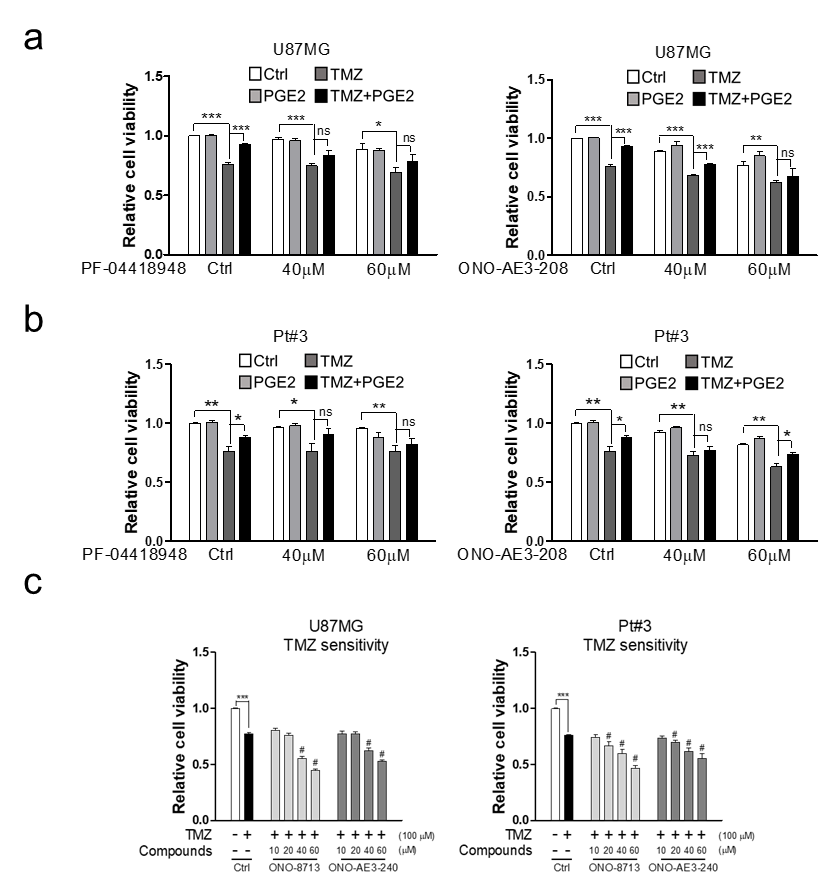 Supplementary Figure S7. The effect of PGE2 receptor antagonists on TMZ sensitivity. (a), (b) U87MG cells were treated with EP2 antagonist PF-04418948 or EP4 antagonist ONO-AE3-208 in the presence of TMZ and PGE2 for 96 h, and cell viability was determined by MTT assay. Data were analyzed by two-tailed unpaired Student’s t test (n=3). (c) U87MG and Pt#3 cells were treated with different compounds in the presence of TMZ for 96 h, and cell viability was determined by MTT assay. Data were analyzed by two-tailed unpaired Student’s t test (n=3). (# means a significant difference with TMZ only).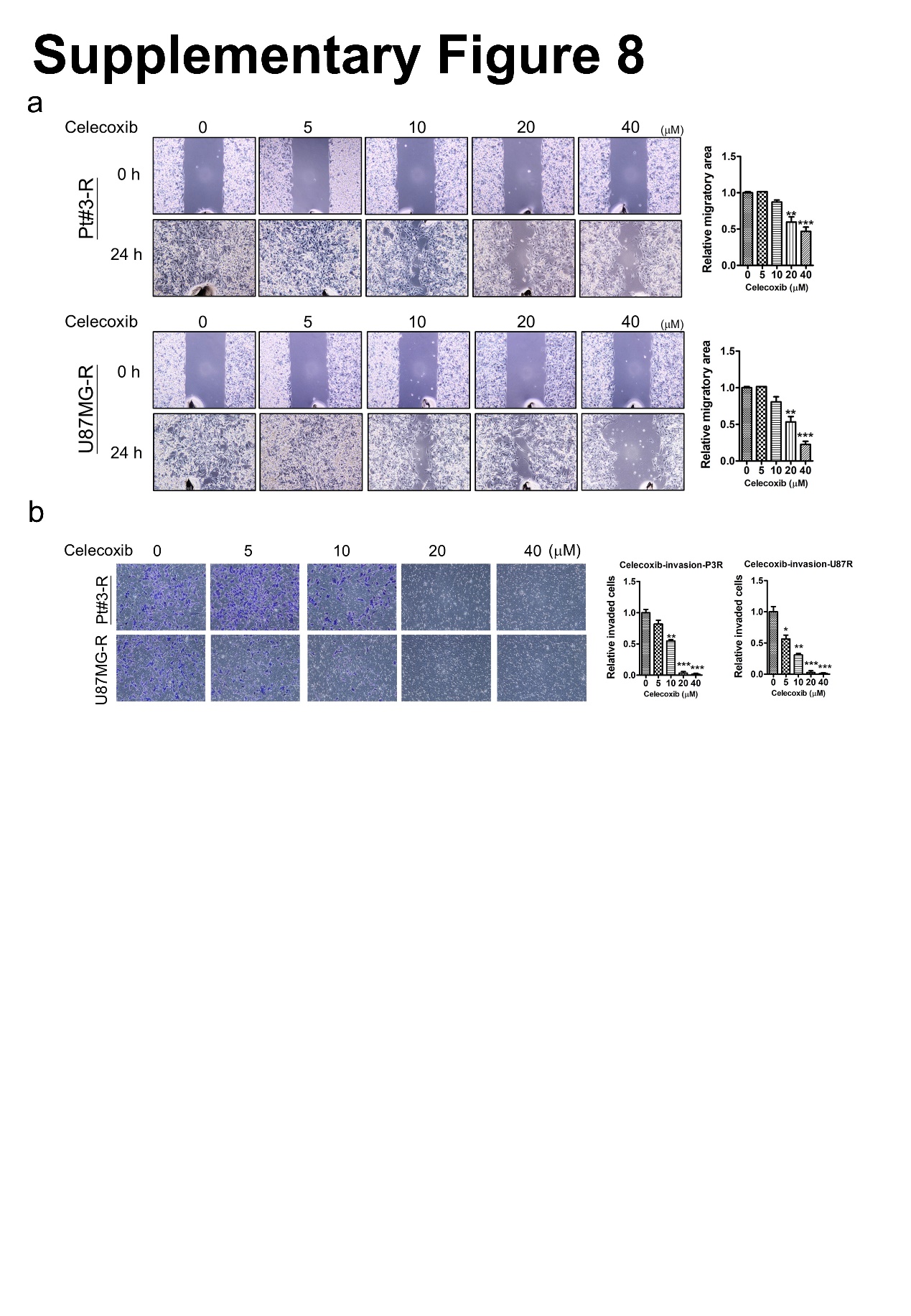 Supplementary Figure S8. The effect of Celecoxib on TMZ-resistant GBM cell migration and invasion. After treatment for 48 h, migratory and invasive activities of TMZ-resistant GBM cells were determined by wound-healing (a) and transwell invasion assays (b), respectively. 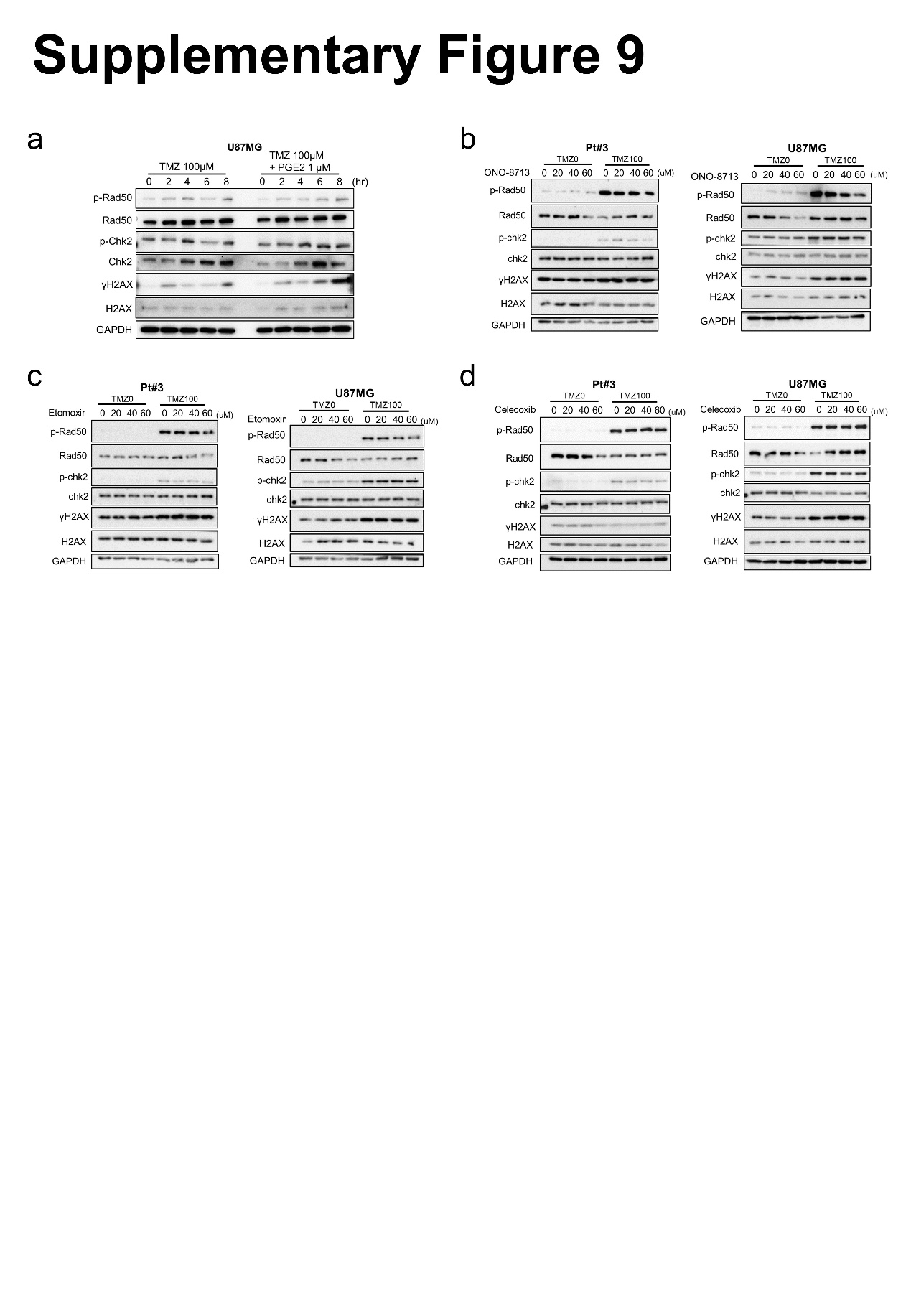 Supplementary Figure S9. The DNA damage effect of PGE2, ONO-8713, Etomoxir, and Celecoxib with or without TMZ on GBM cells. GBM Cells were treated with (a) PGE2, (b)ONO8713, (c) Etomoxir, and (d) Celecoxib with or without TMZ for 2 days. Cells then lysed to perform the Western blotting by using indicated antibodies. Supplementary Table S1. Characteristic of 14 GBM patients with recurrence involved in RNA-Seq analysisSupplementary Table S1 -continued. Characteristic of 14 GBM patients with recurrence involved in RNA-Seq analysisSupplementary Table S2. Characteristic of 5 GBM patients with recurrence involved in ω-3/6 fatty acid targeted metabolomics analysisSupplementary Table S3. The chemicals used in this studySupplementary Table S4. The information of plasmids in this study PLA2G5Sequence: Start from 5’ to 3’AATGACTGGTAACGTTGAAAATGTGCATGCCCCTCATCTGACCTATGCAATATGCTTACAAAAAACATTTAACCTGATAATCATGAGGAAGCAATAGGCAAATCCAAATTGGTGAGTATTCTGCAAGACAACTGGTCTGGGTTCAAGAGCATCAATGTCATTTTAAAGAAGAAACCAGATTAAGTCTGGCCGTGGTGGCTCACACCTGTAATTCCAGCACTTTGGAAGGCTGAGGCAGGTGGATCATTTGAACTCAGGAGTTTGAGACCAGACTGGGCAATATGGTGAAACCCCTTTCCACAAAAAATACAAAAAATTAGCCAGGCATGGGGTGGCATGTGCCTGTGGTCCCAGCTACTGGGAGGATCGCTGAAGCCCAGGAAGCCGAGGCTGCAGTGAGCTGAGATTGCACCACTGCACTCCAGCCTGGGTGACAGAGTGAGACCTCAGCTCAGAAAAGAAAGAAAGAAAGAAAGAAAGAAAGAAAGAAAGAAAGAAAGAAAGAAAGAAACCAGATTAAAGAACTTTCTAGATTAAAGGACACCAAAGAGCCACAACAATTAGATGCAATGCCTGATTCTTGTTGGGATTCTGGATCGGAAAAAAGCCAACAAATTGGATATAAAAACCATTATTGGGACAATAGGGGAAATTTGTATATTAGATAGTTTTACTGTATACTAGATACAGTATTGTGTTCATGTTCTTGTCCCCGCCAAGACTGATGAGCCCCCAGGGACTCAGATAGTCAAGATTCTAAGCAGGCTGTCAGAGCCTTAACAAGGTTCTGAGCCCAGGACTGAGGTAGGGGTTACTTCGGGCTGAGGGGATTAGCAAAGGCTTGTGAAGTGGCTAAAGCCGTGACCTGGATATTTCAGGACTCAAATCCACCCGCATTGGAATTCTCTGGGTGACTGCCCAGCCCCTTTGGCAGGACAGCCAGCCACAGGCCCTGATTGTGCAGGACTTCCTGCCTCTGCAAAGGCAGTCGGGGGCTGAGCutting enzyme: XhoI / HindIIIPrimers: Start from 5’ to 3’Forward: GTATCTCGAGAATGACTGGTAACGTTGAAAReverse: AGAAAGCTTCTCAGCGCCCGACTGCCTTTSupplementary Table S4 -continued. The information of plasmids in this study ABHD8Sequence: Start from 5’ to 3’ TAGCAAAACATCACCACTATAATAATGCCCATAATATATGGAGCATTTGTTATATGCACGACACTATGATGAGTGCTTTACCTGCGTAGCAAACTTATGAGAGGATTAATTTCATAGAGAAATAAACGGAGGCTCAGGAAAGTGAAGTAACTTGCCCGAGGTCACACATCAGCAAAGGGCAGAGGCTGGATTTGAGACCTGAGCTCTCCTGAGGGCCTACCATGGCCCCGCCGGTACCACAGAGCTGGGATGCCTGCCTCTTGCTATCAGCCCTTCTCAGAACCATGGCAGCCATGGGTTAAATCGGCTGATTATGAAATTCAAACTCTCTAATTACCCACAGCTCCAAGACTTTCCTTGAAAGCTTTAGAGAAGCCCGTCACGATGGCTCACGCCAGTGATCTCAGCCCTTTGGGAGGCCGTAGACGAGAGGATTGCTTGATGCCCAGAGTTCGAGACCAGTCTGGGCAAGATAGCGAGACCTCGTCCCTACCAAAAGAAAAGGGGGGGGCGTAGGGGGGAGGTTAGCAAATAATGGTTCCCAGGGTTTGGAATCACACAGCCTTGGGTTCAAGTCCCAGCTTTGCTCCTTGCTTGATTTATGCTCTTGTGCCCTTTATGAGCCTCAGTTTCCCCACCGGAGATTGGAAAAAGATCTTGGAGTCTCTGCTTCTAGAATGGAAAGGTCAATACAGAGAGAAGAGTATGGGGGCCTCGTTTGGAGAGGAACAGGGCAATTGGGAGGCAGGGGCTGGGGGGCAAGGGCTTGGGAGACCCATTTGCAGAGAGAGGGCCCCGGCCGCACACTCCCAGGCGTCCCGCAGACCCTAGACTGCAACCCCCTTCTCCGCCTTGAGCCAGGCCCCATCCCTCCCCCAACCTCGGTGAACCCCCAAAAGGGGCGGGGCCGTTGCTCCCAGAGCCCGCCTCCACTACGGAATTGCCGCCTCTCATTGGGCTCCTAACTAGGCCAGGTCAGTCCGCAGCTGCGATAGGCCGACutting enzyme: SmaI / HindIIIPrimers: Start from 5’ to 3’Forward: AGCCCCGGGTAGCAAAACATCACCACTATReverse: GGCGCTCGAGTCGGCCTATCGCAGCTGCGGSupplementary Table S4 -continued. The information of plasmids in this studyPTGS2Sequence: Start from 5’ to 3’ AGAAGGCAGGAAACTTTATATTGGTGACCCGTGGAGCTCACATTAACTATTTACAGGGTAACTGCTTAGGACCAGTATTATGAGGAGAATTTACCTTTCCCGCCTCTCTTTCCAAGAAACAAGGAGGGGGTGAAGGTACGGAGAACAGTATTTCTTCTGTTGAAAGCAACTTAGCTACAAAGATAAATTACAGCTATGTACACTGAAGGTAGCTATTTCATTCCACAAAATAAGAGTTTTTTAAAAAGCTATGTATGTATGTGCTGCATATAGAGCAGATATACAGCCTATTAAGCGTCGTCACTAAAACATAAAACATGTCAGCCTTTCTTAACCTTACTCGCCCCAGTCTGTCCCGACGTGACTTCCTCGACCCTCTAAAGACGTACAGACCAGACACGGCGGCGGCGGCGGGAGAGGGGATTCCCTGCGCCCCCGGACCTCAGGGCCGCTCAGATTCCTGGAGAGGAAGCCAAGTGTCCTTCTGCCCTCCCCCGGTATCCCATCCAAGGCGATCAGTCCAGAACTGGCTCTCGGAAGCGCTCGGGCAAAGACTGCGAAGAAGAAAAGACATCTGGCGGAAACCTGTGCGCCTGGGGCGGTGGAACTCGGGGAGGAGAGGGAGGGATCAGACAGGAGAGTGGGGACTACCCCCTCTGCTCCCAAATTGGGGCAGCTTCCTGGGTTTCCGATTTTCTCATTTCCGTGGGTAAAAAACCCTGCCCCCACCGGGCTTACGCAATTTTTTTAAGGGGAGAGGAGGGAAAAATTTGTGGGGGGTACGAAAAGGCGGAAAGAAACAGTCATTTCGTCACATGGGCTTGGTTTTCAGTCTTATAAAAAGGAAGGTTCTCTCGGTTAGCGACCAATTGTCATACGACTTGCAGTGAGCGTCAGGAGCACGTCCAGGAACTCCTCAGCAGCGCCTCCTTCAGCTCCACAGCCAGACGCCCTCAGACAGCAAAGCCTACCCCCGCGCCGCGCCCTGCCCGCCGCTGCGCutting enzyme: XhoI / HindIII Primers: Start from 5’ to 3’Forward: TTTGCTCGAGAGAAGGCAGGAAACTTTATAReverse: GGCAAGCTTCGCAGCGGCGGGCAGGGCGCSupplementary Table S5. The antibodies used in this studySupplementary Table S6. The PCR primers (start from 5’ to 3’) used in this studyCharacteristicsGBM001GBM002GBM003GBM005GBM006GBM007GBM009Age at diagnosis41595756477065GenderFemaleFemaleMaleFemaleMaleMaleMalePrimarypathologyWHO grade ⅢAnaplastic oligodendrogliomaWHO grade ⅢAnaplastic oligodendrogliomaWHO grade ⅣGBMWHO grade ⅣGBMWHO grade ⅣGBMWHO grade ⅣGBMWHO grade ⅣGBMRecurrentpathologyWHO grade ⅢAnaplastic oligodendrogliomaWHO grade ⅢAnaplastic oligodendrogliomaWHO grade ⅣGBMWHO grade ⅣGBMWHO grade ⅣGBMWHO grade ⅣGBMWHO grade ⅣGBMMonth without recurrence43542620152132IDH-1NegativePositiveWild typeNegativeNegativeNegativeNo descriptionGFAPPositiveNegativePositivePositivePositivePositiveNo descriptionP53No descriptionNo descriptionNegativeNo descriptionNo descriptionNo descriptionNo descriptionMGMTNegativeNegativeNegativeNo descriptionNo descriptionPositiveNo descriptionCharacteristicsGBM011GBM012GBM013GBM014GBM015GBM016GBM017Age at diagnosis35495466324760GenderMaleMaleMaleFemaleMaleMaleMalePrimarypathologyWHO grade ⅣGBMWHO grade ⅣGBMWHO grade ⅣGBMWHO grade ⅣGBMWHO grade ⅣGBMWHO grade ⅣGBMWHO grade ⅣGBMRecurrentpathologyWHO grade ⅣGBMWHO grade ⅣGBMWHO grade ⅣGBMWHO grade ⅣGBMWHO grade ⅣGBMWHO grade ⅣGBMWHO grade ⅣGBMMonth without recurrence10194833231011IDH-1No descriptionNegativeNegativeWild typePositiveNegativeNegativeGFAPPositivePositivePositivePositivePositivePositivePositiveP53No descriptionNo descriptionNo descriptionNegativeNo descriptionNo descriptionNo descriptionMGMTNo descriptionNo descriptionNegativeNegativeNo descriptionPositiveNo descriptionCharacteristicsPatient 1Patient 2Patient 3Patient 4Patient 5Age at diagnosis3233752635GenderFemaleMaleFemaleFemaleMalePrimarypathologyWHO grade ⅣGBMWHO grade ⅣGBMWHO grade ⅣGBMWHO grade ⅡDiffuse astrocytomaWHO grade ⅡDiffuse astrocytomaRecurrentpathologyWHO grade ⅣGBMWHO grade ⅣGBMWHO grade ⅣGBMWHO grade ⅢAnaplastic astrocytomaWHO grade ⅣGBMMonth without recurrence124163629GBM-PNETAYESIDH-1MutantMutantWild typeMutantMutantGFAPPositivePositiveNo descriptionPositivePositiveP53PositiveNo descriptionNo descriptionMutantMutantMGMTNo descriptionPositiveNo descriptionPositiveNegativePGE2SignificantSignificantSignificantSlightSignificantName Cat. numberCompanyTemozolomide (TMZ)T2577Sigma-Aldrich, St. Louis, MO, USAProstaglandin E2 (PGE2)14010Cayman, Ann Arbor, MI, USA16,16-dimethyl PGE2 (dmPGE2)14750Cayman, Ann Arbor, MI, USAProstaglandin D2 (PGD2)12010Cayman, Ann Arbor, MI, USAThromboxane B2 (TXB2)19030Cayman, Ann Arbor, MI, USAEtomoxir11969Cayman, Ann Arbor, MI, USASaponinSAE0073Sigma-Aldrich, St. Louis, MO, USACelecoxib10008672Cayman, Ann Arbor, MI, USAPyrrophenone13294Cayman, Ann Arbor, MI, USAZileuton10006967Cayman, Ann Arbor, MI, USAML-35518537Cayman, Ann Arbor, MI, USAONO-8713 (EP1 antagonist)Ono Pharmaceutical, Osaka, JapanPF-04418948 (EP2 antagonist)15016Cayman, Ann Arbor, MI, USAONO-AE3-240 (EP3 antagonist)Ono Pharmaceutical, Osaka, JapanONO-AE3-208 (EP4 antagonist)Ono Pharmaceutical, Osaka, JapanAntibodyCat. NumberCompanyDilutionACAA2Ab128911Abcam, Cambridge, UK1:1000CPT1AA5307ABclonal, Woburn, MA, USA1:1000GAPDH60004-1-lgProteintech Group, Chicago, IL, USA1:1000GFP632592Takara Clontech Laboratories, Inc., CA, USA1:5000LDHAGTX101416GeneTex, Inc., Irvine, CA, USA1:1000MFN1A9880ABclonal, Woburn, MA, USA1:1000MFN2GTX134774GeneTex, Inc., Irvine, CA, USA1:1000NQO1GTX113336GeneTex, Inc., Irvine, CA, USA1:1000 OPA1GTX129917GeneTex, Inc., Irvine, CA, USA1:1000PTGES2A13440ABclonal, Woburn, MA, USA1:1000PTGS2A1253ABclonal, Woburn, MA, USA1:1000α-Tubulin66031-1-lgProteintech Group, Chicago, IL, USA1:5000β-Actin66009-1-lgProteintech Group, Chicago, IL, USA1:5000p-Rad50#14223Cell Signaling Technology, Inc., Beverly, MA, USA1:1000Rad50#3427Cell Signaling Technology, Inc., Beverly, MA, USA1:1000p-Chk2#2197Cell Signaling Technology, Inc., Beverly, MA, USA1:1000Chk2#6334Cell Signaling Technology, Inc., Beverly, MA, USA1:1000γH2AX#9718Cell Signaling Technology, Inc., Beverly, MA, USA1:1000H2AX#7631Cell Signaling Technology, Inc., Beverly, MA, USA1:1000ACAA2Forward: AAA ACC AAT GTG AAT GGA GGA GACAA2Reverse: GGC TGT GCT CTG AAT GAT GACCOA7Forward: TAT CGG CTG GTG GAC TAT TTGCOA7Reverse: TTG ACT TCT TTC CAG GCT TCT CCOX11Forward: TGG AAC TTT AGA CCT CAG CAA ACCOX11Reverse: GAA GCC TGG AAG ACA ATA CCT GCPT1AForward: CTT TCA GTT CAC GGT CAC TCCCPT1AReverse: CAC CAC CAC GAT AAG CCA ACMTHFD2LForward: TGG AAA CAG AAG ACC TCA CCT CMTHFD2LReverse: CAT TGC ATA TTG TTC GCT CAT CNDUFAF2Forward: GGT TGG TCT CAG GAT TTG TTCNDUFAF2Reverse: CCA TAG TAG GTG GAG TCT TTC TTGPPA1Forward: CCT GAT GGA AAA CCA GAA AAT GPPA1Reverse: ATC CAC GTC TGT TGG TAC TGT GPTGS2Forward: TAC CCT CCT CAA GTC CCT GAPTGS2Reverse: ACT GCT CAT CAC CCC ATT CAPTGE2SForward: CTC ATC AGC AAG CGA CTC AAPTGE2SReverse: GTG TGC TGC ATC AGG TCA TC